Уважаемые жители Волгограда!Просим Вас прочитать настоящую памятку, ознакомить с ней родных и знакомых, хранить ее в доступном месте. Помните, от умелых и правильных действий в чрезвычайных ситуациях будет зависеть Ваша жизнь и здоровье!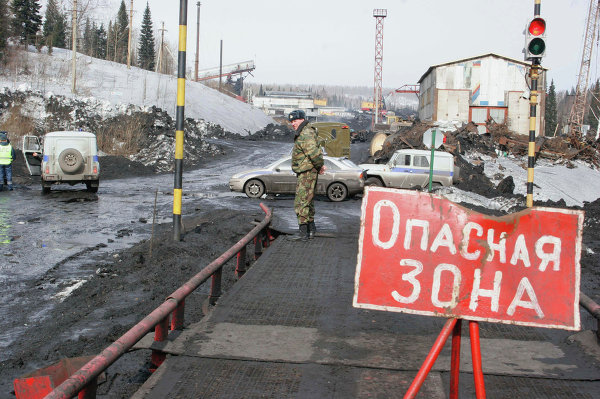  Чрезвычайные ситуации, которые могут возникнуть:Радиоактивное заражение местности в случае аварии на  АЭС;Заражение вредными химическими веществами при аварии на химическом опасном производстве или при транспортировке по железной дороге с разливом химически опасных веществ;Крупные пожары на нефтебазе, биохимическом, химическом заводе и элеваторе;Пожары в результате аварий железнодорожных и автоцистерн бензина и других легковоспламеняющихся жидкостей;Ураганные ветры, смерчи с разрушением зданий, сооружений;Снежные заносы с прекращением движения транспорта по территории города и за его пределами;Распространение эпидемических заболеваний среди населения.Характеристика основных видов опасности1. Радиоактивное заражение образуется в результате выпадения радиоактивных веществ. Этими веществами заражаются местность, сооружения, посевы, водоемы и т.п. Люди, оказавшиеся в зоне заражения, могут получить поражение в результате попадания радиоактивных веществ в организм при дыхании, с пищей, водой и внешнего облучения. Признаки заражения: резкая слабость, головокружение, головная боль, тошнота, рвота, понос, бледность кожи, колебание артериального давления, потеря сознания.2. Заражение вредными химическими веществами.Аммиак - прозрачная жидкость с резким запахом. Опасно при вдыхании, попадании на кожу и слизистые оболочки. Чувство жжения и першения в горле, отек языка, кашель, удушье, потеря голоса, боли в животе, тошнота, рвота, сильная боль в глазах, слезотечение.Хлор - газ с резким специфическим запахом, тяжелее воздуха, при испарении стелется над землей в виде тумана, может проникать в нижние этажи и  подвалы зданий, при выходе в атмосферу дымит. Пары сильно раздражают органы дыхания, глаза, кожу. При вдыхании высоких концентраций возможен смертельный исход.3. Пожар представляет опасность созданием высокой температуры, задымленности и загазованности, обрушением конструкций зданий, взрывом технологического оборудования и приборов, падением подгоревших деревьев и провалов в прогоревшем грунте.4. Ураганы и смерчи представляют собой ветер разрушительной силы и значительной продолжительности, скорость которого превышает 100 км/час. Ураган, как правило, возникает внезапно.Действия населения в различных видах чрезвычайных ситуацийПри радиоактивном загрязненииПолучив сообщение об опасности радиоактивного заражения:а) если вы находитесь на работе - наденьте противогаз или респиратор и идите в защитное сооружение;б) если вы дома - включите радиоточку для прослушивания информационных сообщений комиссии по чрезвычайным ситуациям, закройте окна, двери, зашторьте их плотной тканью или одеялом, закройте вентиляционные люки, отдушины, закройте и заклейте щели в оконных рамах. Если дальнейшее пребывание людей в данной местности небезопасно, проводится эвакуация населения. Следите за сообщениями комиссии по чрезвычайным ситуациям.При пожареОпасно входить в зону задымления, если видимость менее 10 м. При необходимости войти в горящее помещение накройтесь с головой мокрым покрывалом, пальто, плащом. Не раскрывайте окна и двери, избегая притока свежего воздуха. В закрытом помещении двигайтесь ползком, для защиты от угарного газа, дышите через увлажненную ткань.Помните! Маленькие дети от страха часто прячутся под кроватями, в шкафы, забиваются в угол. Если на вас загорелась одежда, ложитесь на землю и перекатываясь сбейте пламя, бежать нельзя, это еще больше раздует пламя. На человека в горящей одежде набросьте пальто, плащ и плотно прижмите. При тушении пожара используйте огнетушители, пожарные краны, воду, песок, землю, покрывала и т.д. Горючие жидкости тушите пенообразующими составами, засыпайте песком, землей, покрывалом, брезентом и т.д. Из зоны пожара выходите на ветреную сторону, т.е. откуда дует ветер. При авариях на предприятиях с выбросом вредных веществПолучив информацию о выбросе в атмосферу вредных веществ, наденьте имеющиеся средства защиты органов дыхания и кожи, укройтесь в ближайшем убежище или покиньте место аварии. Если отсутствуют средства индивидуальной защиты, нет поблизости убежища и выйти из района аварии невозможно, останьтесь в помещении, слушайте по радио сообщения комиссии по чрезвычайным ситуациям. Плотно закройте окна и двери, дымоходы и вентиляционные отдушины. Заклейте щели в окнах и дверях пленкой, бумагой или лейкопластырем.Нельзя укрываться на первых этажах многоэтажных зданий и подвалах. Покидая квартиру, выключите газ, источники электроэнергии, возьмите документы, необходимые вещи, наденьте противогаз, или ватно-марлевую повязку, смоченную 5% раствором питьевой соды, накидку или плащ, резиновые сапоги.Из зоны химического заражения выходите в сторону, перпендикулярную направлению ветра. Не заходите в низкие места, где концентрация вредных вещее i в выше.При эвакуации транспортом уточнить время и место посадки, не опаздывайте и не приходите раньше назначенного срока.Выйдя из зоны заражения, снимите верхнюю одежду, оставьте ее на улице, примите душ, умойтесь с мылом, промойте глаза и прополощите рот.При подозрении на поражение вредными веществами исключить физические нагрузки, примите душ, обмойтесь и промойте глаза 2 % раствором питьевой соды, примите обильное теплое питье (чай, молоко) и обратитесь к медицинскому работнику.При загрязнении питьевой водыВнимательно слушайте сообщение по радио комиссии по чрезвычайным ситуациям, не пользуйтесь водой из городского водопровода и случайных водоисточников. Воду для питья и приготовления пищи можно брать только из указанных водоисточников и в установленных местах раздачи воды подвозимой автоцистернами.При снежных заноса, буранах, морозахОграничьте передвижение и длительное нахождение на улице, особенно детей. Если буран застал Вас в дороге, в автомобиле повесьте на шест (антенну) яркую ткань. Не выходите из автомобиля, если не уверены, что рядом найдете помощь.При наводненииПри получении предупреждения об угрозе затопления территории города без промедления выходите в безопасное место - возвышенность. Если наводнение развивается медленно и у Вас есть время, примите меры к спасению имущества и материальных ценностей. Если у Вас нет возможности выйти из зоны затопления - займите верхние этажи зданий, крыши, чердаки. Используйте подручные плавающие средства (бревна, доски, бочки, автомобильные камеры и т.д.)Оказавшись в воде, сбросьте с себя тяжелую одежду, обувь, воспользуйтесь плавающими поблизости предметами и ждите помощи.При ураганах и смерчахПолучив сообщение о приближающемся урагане, плотно закройте окна, двери, чердачные люки. С крыши, балконов уберите предметы, которые могут быть сброшены вниз порывами ветра.Необходимо укрыться в домах, прочных зданиях, заглубленных помещениях, естественных укрытиях.При массовых инфекционных заболеванияхО заболевании в семье и на работе быстро информируйте администрации и медицинское учреждения. Одновременно примите меры к изоляции больных. Этим Вы предотвратите массовые заражения окружающих. Истребляйте переносчиков инфекционных заболеваний: грызунов, мух, блох, клопов.Строго соблюдайте все требования и правила, установленные органами специально уполномоченные по делам ГО ЧС для населения на период карантина.Не уклоняйтесь от массовых профилактических прививок.Не пейте сырую воду и не кипяченое молоко.Продукты в пищу употребляйте только после кипячения или прожаривания. Храните продукты в плотно закрытой таре. Проводя ежедневную уборку, смачивайте тряпку дезинфицирующем раствором.Вы изучили рекомендации. Побеспокойтесь, чтобы ее знали все члены семьи. Храните ее в доступном месте.Будьте внимательны и осторожны. Но если все же беда произошла, помните: рядом с Вами находятся профессионалы. Не медлите с вызовом помощи по телефонам:-  единый телефон вызова экстренных оперативных служб «112»,-  службы спасения Волгограда – «089»  ЕДИНЫЙ ТЕЛЕФОН ВЫЗОВА ЭКСТРЕННЫХ ОПЕРАТИВНЫХ СЛУЖБ 112 Комитет гражданской защиты населенияадминистрации Волгограда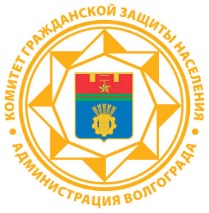 ПАМЯТКАпо защите населения и территории от ЧС природного и техногенного характера